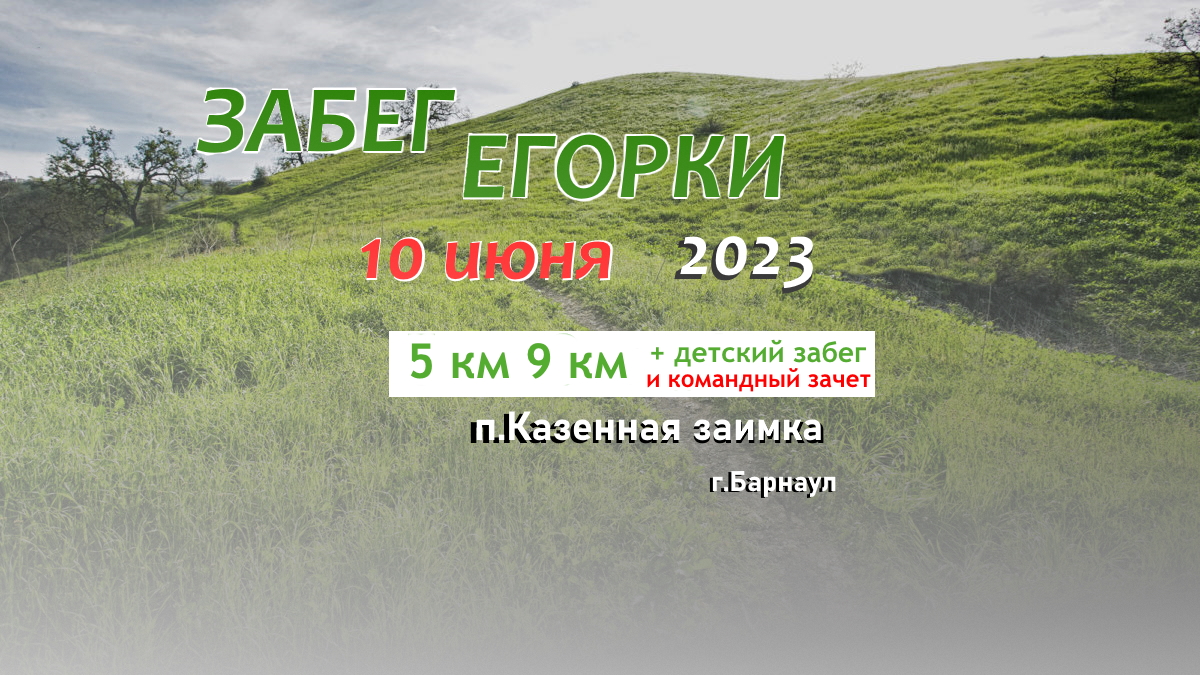 Информационный бюллетень «Забег Егорки» 10.06.2023Общие положенияЦели проведения забега: - популяризации бега по природному рельефу в г.Барнаул; - выявления наиболее подготовленных спортсменов; - развитие массового и детского спорта; - развитие клубного бегового движения.Время и место проведения10 июня 2023 года п.Казенная заимка  9:00 Начало регистрации10:30 Начало стартовСтарт и финиш — оз.Карпово, п.Казенная заимкаОрганизаторыСпортивный клуб «O-mega»Условия проведения    Размещение:	На открытом воздухе, предоставляются места для хранения вещей.Маркировка: Маркировка производится сигнальной лентой, с указателями каждого километра, так же тщательно размечены повороты и развилки на круги.Дистанции:Взрослые:9 км - 1 круг;  набор высоты 300 м Женщины (2005 г.р. - 1968 г.р)( 1977 г.р.и старше )Мужчины  ( 2005 г.р. - 1978 г.р )( 1967 г.р.и старше )
5 км «Первый старт» - 1 круг; набор высоты 150 м   Женщины и мужчины( 2005 г.р. и старше )Дети:
5 км - 1 круг (5 км); набор высоты 150 м  (2010 - 2012 г.р) (2006 - 2009 г.р)
1 км - 1 круг (1 км); набор высоты 50 м    (2013 - 2015 г.р)Контрольное время на дистанции: 9 км — 2 часа, 5 км — 1 часа, 1 км — 30 мин.Дистанция проходит по холмистой пересеченной местности большого лога с системой искусственных озер. 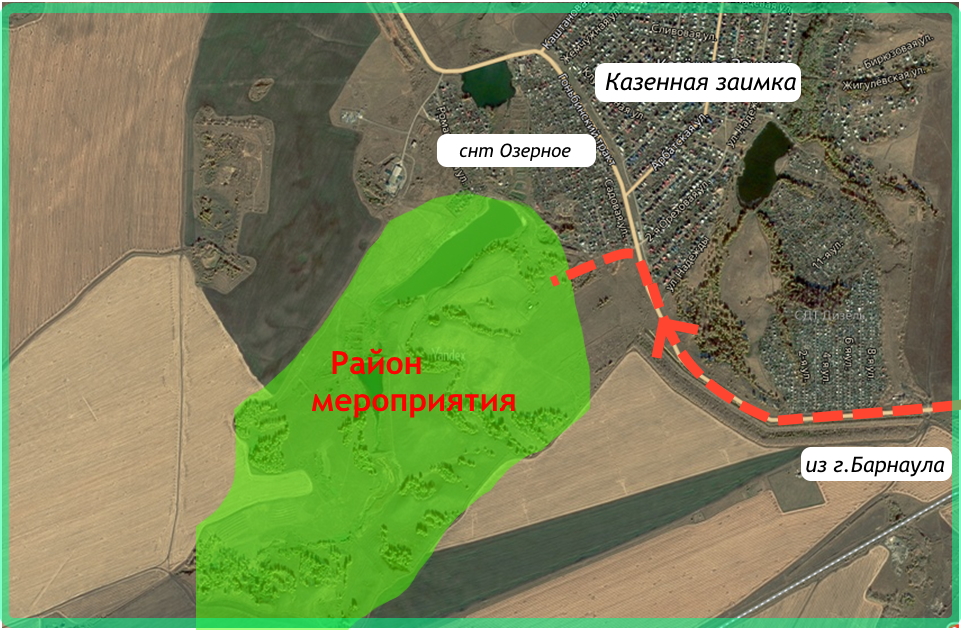 	 Добраться можно на общественном транспорте автобус № 38,32 ,25На кругу: – серия подъемов и спусков;– обрывистые склоны логов;– пересечение ручьев.Передвижение осуществляется по дорогам, тропам и сухому грунту болот. Схема дистанции и трек для навигации будут опубликованы в телеграмм канале: https://t.me/egorun22, — а также на ресурсах партнеров.Участники не имеют права сократить дистанцию!!!Участники самостоятельно обеспечивают себя питанием и водой на дистанции. Организаторы устанавливают два пункта подпитки: на старте и 4-ом километре (на пункте: вода, изотоник, тонизирующий, фрукты)  Награждение и подведение результатовИтоги подводятся как в личном, так  и в командном зачете В командном зачете подсчет  очков идет на дистанции 9 км (в абсолютном первенстве)  при суммировании 3-х лучший мужчин + 1-ой женщины представителей команды. Таблица очков Взрослые участники получают медаль финишера.Детям участникам вручается сладкий приз.
Награждение победителей и призеров проводится в каждой группеСреди мужчин 1,2,3 местаСреди женщин 1,2,3 местаТак же награждаются детские группы в соответствующих дистанциях (Награждение проводится после финиша 10 лидеров или всех спортсменов в категории, если их количество меньше 10)Программа  мероприятия (10 июня 2023)
9:00 - начало, выдачи стартового пакета*10:15 - стартовый брифинг10:30 - старт дистанций: 9 км10:35 - старт дистанций: 5 км10:40 - старт дистанций: 1 км*стартовый пакет содержит: стартовый номер-майку, продукция от партнеров. Финансирование и регистрация на тренировкуТренировка финансируется за счёт организационных взносов участников и спонсорской помощи.  Взнос каждого участника обеспечивает проведение мероприятия, оплату судейства, а также хронометраж .Часть средств направляется в призовой фонд. Всю ответственность за свою безопасность участник несет сам, что заверяется при заявке на мероприятиеРегистрации: Необходимо наличие:Медицинская справка/ допуск врачаСтраховка при укусе клеща/ прививка Полис мед.страхованияВсю ответственность за свою безопасность участник несет сам,что заверяется при заявкой на мероприятиеКоличество человек в составе команд не ограничено (в зачет идет 3 лучших мужских+1 женский результат на дистанции 9 км в абсолютном первенстве)Обоснованием принадлежности участника к команде, коллективу, сообществу, клубу может быть:- Протокол с прошедших соревнований;- Справка руководителя коллектива с датой вхождения участника в состав;- Любой другой форме подтверждающей принадлежность к сообществу.Ссылка для регистрации: https://orgeo.ru/event/28754Сервис Orgeo позволяет регистрировать одной заявкой всю команду.Ждем Вас на старте! По вопросам 8-961-230-13-62 Березников Алексейhttps://t.me/egorun22 - канал мероприятияhttps://orgeo.ru/event/28754 - регистрация1 место252 место223 место204 место185 место176 место16…21 место и ниже1